План работы площадки 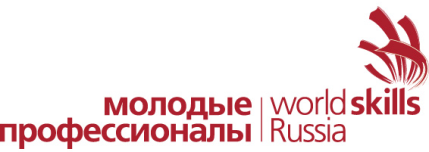 Компетенция: «Ветеринария»место проведения: ГБПОУ КК ПСХК (г.Краснодар ул.Е. Бершанской 220)V Региональный чемпионата WSR 2019 Краснодарский крайС-2
27 октября, воскресенье8:009:009:3010:0011:0012:0013:0014:0015:0016:0017:0018:0019:0020:0020:0020:0020:00WSRРегистрация экспертовна конкурсной площадкеWSRИнструктаж экспертов по ТБ и ОТОзнакомление экспертов с конкурсной документациейОзнакомление экспертов с критериями оценивания Ознакомление экспертов с критериями оценивания Знакомство с конкурсной площадкой. Распределение ролей между экспертами. Внесение 30% изменений в конкурсные заданияЗнакомство с конкурсной площадкой. Распределение ролей между экспертами. Внесение 30% изменений в конкурсные заданияЗнакомство с конкурсной площадкой. Распределение ролей между экспертами. Внесение 30% изменений в конкурсные заданияЗнакомство с конкурсной площадкой. Распределение ролей между экспертами. Внесение 30% изменений в конкурсные заданияWSRтрансферыприбытиеОбедТрансфер ЭкспертовУжинтрансферыОбедТрансфер ЭкспертовУжинтрансферыОбедТрансфер ЭкспертовУжинтрансферыОбедТрансфер ЭкспертовУжинС-128 октябряпонедельник8:009:0010:0011:0012:0013:0014:0015:0016:0017:0018:0019:0020:00WSRРегистрация участниковРегистрация участниковЦеремония открытия V Регионального  чемпионата 2019 Краснодарского краяЦеремония открытия V Регионального  чемпионата 2019 Краснодарского краяWSRИнструктаж по ТБ и ОТОзнакомление участников с актуализированными конкурсными зажаниями, конкурсной документациейЖеребьевка участников. Ознакомление участников с рабочими местами, тестирование оборудования.Жеребьевка участников. Ознакомление участников с рабочими местами, тестирование оборудования.Церемония открытия V Регионального  чемпионата 2019 Краснодарского краяЦеремония открытия V Регионального  чемпионата 2019 Краснодарского краяБлоки-рование системы CisТрансфер,питаниеПрибытиеОбедУжинС129 октябрявторник8:008:309:0010:0011:0012:0013:0013:3014:0015:0016:0016:0017:0018:0019:0020:00WSRСбор участников соревно-ваний. Инструктаж по ОТ и ТБ, проверка тулбокса.Работа экспертов по результатам выполненных заданий, внесение оценок в CISРабота экспертов по результатам выполненных заданий, внесение оценок в CISРабота экспертов по результатам выполненных заданий, внесение оценок в CISWSRСбор участников соревно-ваний. Инструктаж по ОТ и ТБ, проверка тулбокса.Выполнение задания по модулю 1, 2, 3Выполнение задания по модулю 1, 2, 3Выполнение задания по модулю 1, 2, 3Выполнение задания по модулю 1, 2, 3Выполнение задания по модулю 1, 2, 3Выполнение задания по модулю 1, 2, 3Выполнение задания по модулю 1, 2, 3Выполнение задания по модулю 1, 2, 3Работа экспертов по результатам выполненных заданий, внесение оценок в CISРабота экспертов по результатам выполненных заданий, внесение оценок в CISРабота экспертов по результатам выполненных заданий, внесение оценок в CISТрансфер,питаниеЗавтрак,Прибы-тиеОбедУжинС230 октябрясреда8:008:309:0010:0011:0012:0013:0013:3014:0015:0016:0016:0017:0018:0019:0020:00WSRСбор участников соревно-ваний. Инструктаж по ОТ и ТБ, проверка тулбокса.Работа экспертов по результатам выполненных заданий, внесение оценок в CISРабота экспертов по результатам выполненных заданий, внесение оценок в CISРабота экспертов по результатам выполненных заданий, внесение оценок в CISWSRСбор участников соревно-ваний. Инструктаж по ОТ и ТБ, проверка тулбокса.Выполнение задания по модулю 1, 2, 3Выполнение задания по модулю 1, 2, 3Выполнение задания по модулю 1, 2, 3Выполнение задания по модулю 1, 2, 3Выполнение задания по модулю 1, 2, 3Выполнение задания по модулю 1, 2, 3Выполнение задания по модулю 1, 2, 3Выполнение задания по модулю 1, 2, 3Работа экспертов по результатам выполненных заданий, внесение оценок в CISРабота экспертов по результатам выполненных заданий, внесение оценок в CISРабота экспертов по результатам выполненных заданий, внесение оценок в CISТрансфер,питаниеЗавтрак,Прибы-тиеОбедУжинС331 октябрячетверг8:008:309:0010:0011:0012:0013:0013:3014:0015:0016:0016:0017:0018:0019:0020:00WSRСбор участников соревно-ваний. Инструктаж по ОТ и ТБ, проверка тулбокса.Работа экспертов по результатам выполненных заданий, внесение оценок в CISРабота экспертов по результатам выполненных заданий, внесение оценок в CISРабота экспертов по результатам выполненных заданий, внесение оценок в CISWSRСбор участников соревно-ваний. Инструктаж по ОТ и ТБ, проверка тулбокса.Выполнение задания по модулю 1, 2, 3Выполнение задания по модулю 1, 2, 3Выполнение задания по модулю 1, 2, 3Выполнение задания по модулю 1, 2, 3Выполнение задания по модулю 1, 2, 3Выполнение задания по модулю 1, 2, 3Выполнение задания по модулю 1, 2, 3Выполнение задания по модулю 1, 2, 3Работа экспертов по результатам выполненных заданий, внесение оценок в CISРабота экспертов по результатам выполненных заданий, внесение оценок в CISРабота экспертов по результатам выполненных заданий, внесение оценок в CISТрансфер,питаниеЗавтрак,Прибы-тиеОбедУжинС+1
1 ноября пятница 8:009:0010:0011:0012:0013:0014:0015:0016:0017:0018:0019:0020:0021:0022:0023:00WSRСбор участников соревнований. Обсуждение, ответы на вопросы участников и экспертовСбор участников соревнований. Обсуждение, ответы на вопросы участников и экспертовДемонтаж площадкиДемонтаж площадкиДемонтаж площадкипитание, трансферыОбедТрансфер Экспертов и конкурсантовпитание, трансферыОбедТрансфер Экспертов и конкурсантовпитание, трансферыОбедТрансфер Экспертов и конкурсантовпитание, трансферыОбедТрансфер Экспертов и конкурсантов